บันทึกข้อความ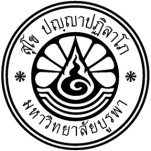 ส่วนงาน   คณะวิทยาศาสตร์และสังคมศาสตร์  มหาวิทยาลัยบูรพา  โทร.  ๔๐๕๓ที่   วส.สก.            /๒๕๖๓	วันที่        มกราคม   พ.ศ. ๒๕๖๓เรื่อง	 ขออนุมัติจัดโครงการ....................................................................................... เรียน	 คณบดีคณะวิทยาศาสตร์และสังคมศาสตร์                    ตามที่สโมสรนิสิตคณะวิทยาศาสตร์และสังคมศาสตร์  ได้กำหนดจัดโครงการ.........................  ในวันที่ ...............................  ณ  ..................................   มีวัตถุประสงค์เพื่อ..........................................................  ประโยชน์ที่จะได้รับคือ.....................................................................................................................................สโมสรนิสิตคณะวิทยาศาสตร์และสังคมศาสตร์  จึงขออนุมัติจัดโครงการ...................................   โดยใช้งบประมาณทั้งสิ้น ................ บาท (.................บาทถ้วน)  จากงบประมาณ..................................................   รายละเอียดโครงการดังเอกสารแนบ จึงเรียนมาเพื่อโปรดพิจารณาอนุมัติ   จะขอบคุณยิ่ง                                                           (................................)                      ...............สโมสรนิสิตคณะวิทยาศาสตร์และสังคมศาสตร์                                                     หัวหน้าโครงการ                        (.........................................)                        อาจารย์ที่ปรึกษาโครงการ                    อนุมัติ(ผู้ช่วยศาสตราจารย์วิชุดา  จันทร์ข้างแรม)คณบดีคณะวิทยาศาสตร์และสังคมศาสตร์